V 1 – Destillation von Meerwasser zur TrinkwassergewinnungMaterialien: 		Zweihalsrundkolben (100 mL), Destille, Thermometer, Erlenmeyerkolben (100 mL), Stativ, Stativklemmen, Siedesteine.Chemikalien:		Natriumchlorid-Lösung.Durchführung: 			50 mL Natriumchlorid-Lösung werden zusammen mit den Siedesteinen in den Zweihalsrunkolben gegeben. Anschließend wird die Lösung erhitzt, bis alle Flüssigkeit verdampft ist. Beobachtung:		Das Wasser kocht. Nach einiger Zeit beginnen sich Wassertropfen in dem Erlenmeyerkolben zu sammeln. Wenn alle Flüssigkeit verdampft ist, bleibt ein weißer, kristalliner Feststoff im Zweihalsrunkolben zurück.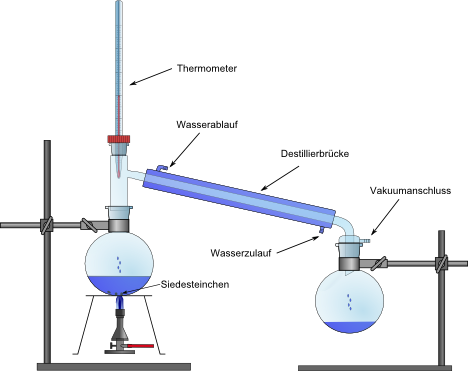 Abb.  -  Versuchsaufbau der DestillationDeutung:			Die Natriumchlorid-Lösung wurde in ihre Bestandteile aufgeteilt. Der weiße Feststoff ist Natriumchlorid, also Speisesalz. Die im Erlenmeyerkolben aufgefangene Flüssigkeit ist Wasser. Entsorgung:		Abfluss Literatur:		J. Hamm, http://www.hamm-chemie.de/k7/k7ab/destillation.htm, 				09.03.2012 (Zuletzt abgerufen am 28.07.2013 um 12:17 Uhr).  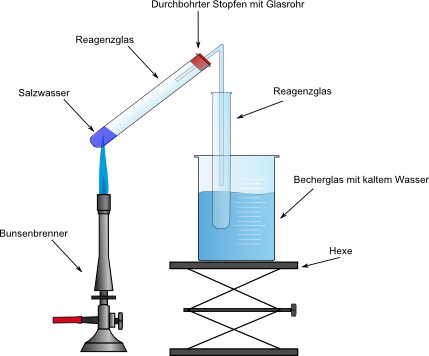 GefahrenstoffeGefahrenstoffeGefahrenstoffeGefahrenstoffeGefahrenstoffeGefahrenstoffeGefahrenstoffeGefahrenstoffeGefahrenstoffeNatriumchlorid-LösungNatriumchlorid-LösungNatriumchlorid-LösungH: -H: -H: -P: -P: -P: -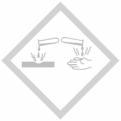 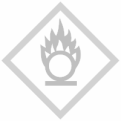 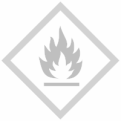 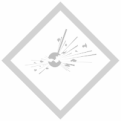 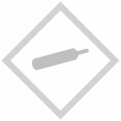 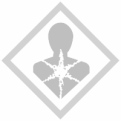 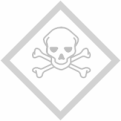 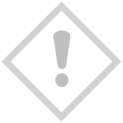 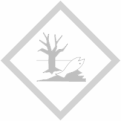 